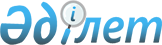 О проведении зачетов между республиканским и местными бюджетамиПостановление Правительства Республики Казахстан от 6 февраля 1996 г. N 160



          В связи с завершением бюджетного года, а также учитывая
отсутствие средств на счетах республиканского и местных бюджетов,
Правительство Республики Казахстан постановляет:




          Министерству финансов Республики Казахстан:




          1. Произвести зачет взаимной задолженности между республиканским
и местными бюджетами в сумме 3772129,76 тыс. (три миллиарда семьсот
семьдесят два миллиона сто двадцать девять тысяч семьсот шестьдесят)
тенге согласно приложению.




          По республиканскому бюджету зачесть задолженность перед местными
бюджетами по:




          недофинансированной субвенции, предусмотренной из
республиканского бюджета областям в соответствии с Указом Президента
Республики Казахстан, имеющим силу Закона, от 20 июля 1995 г. N 2371
"О внесении изменений и дополнений в Указ Президента Республики
Казахстан, имеющий силу Закона, от 15 марта 1995 года "О
республиканском бюджете на 1995 год", в сумме 404837,1 тыс. (четыреста
четыре миллиона восемьсот тридцать семь тысяч сто) тенге;




          средствам, передаваемым по взаимным расчетам из республиканского
бюджета бюджетам областей, в сумме 585124,5 тыс. (пятьсот восемьдесят
пять миллионов сто двадцать четыре тысячи пятьсот) тенге;




          векселям внутриреспубликанского межзачета в сумме 1167764,5 тыс.
(один миллиард сто шестьдесят семь миллионов семьсот шестьдесят четыре
тысячи пятьсот) тенге;




          казначейским обязательствам в сумме 952344,14 тыс. (девятьсот
пятьдесят два миллиона триста сорок четыре тысячи сто сорок) тенге;




          задолженности республиканского бюджета перед местными бюджетами,
образовавшейся в связи с принятием в зачет по республиканскому бюджету
доли налоговых поступлений (по налогу на добавленную стоимость,
подоходному налогу с юридических лиц), причитавшихся к зачислению в
местные бюджеты, в сумме 662059,49 тыс. (шестьсот шестьдесят два
миллиона пятьдесят девять тысяч четыреста девяносто) тенге.




          По местным бюджетам зачесть задолженность перед республиканским
бюджетом по:




          директивным кредитам, полученным под гарантии местных
исполнительных органов, в сумме 2365094,76 тыс. (два миллиарда триста
шестьдесят пять миллионов девяносто четыре тысячи семьсот шестьдесят)
тенге;




          возврату в республиканский бюджет доходов от реализации зерна
урожая 1994 года в сумме 1166200 тыс. (один миллиард сто шестьдесят
шесть миллионов двести тысяч) тенге;




          задолженности местных бюджетов Акмолинской области перед
республиканским бюджетом, образовавшейся в связи с принятием в зачет
по местным бюджетам доли налоговых поступлений (по налогу на
добавленную стоимость и подоходному налогу с юридических лиц),
причитавшихся к зачислению в республиканский бюджет, в сумме 240835
тыс. (двести сорок миллионов восемьсот тридцать пять тысяч) тенге.




          2. Отнести на результаты исполнения республиканского бюджета за
1995 год задолженность Кустанайской области по ссуде, полученной из
республиканского бюджета на покрытие временного кассового разрыва, в
сумме 80000 тыс. (восемьдесят миллионов) тенге;




          3. По результатам настоящего зачета определить размер остатков




взаимной задолженности республиканского и местных бюджетов по
состоянию на 1 января 1996 года и внести предложение по их отнесению
на результаты исполнения республиканского и местных бюджетов
за 1995 год.

     Премьер-Министр
  Республики Казахстан
                                               Приложение
                                     к постановлению Правительства
                                          Республики Казахстан
                                       от 6 февраля 1996 г. N 160

                  Задолженность по республиканскому
               и местным бюджетам, принимаемая в зачет
                                                     (тыс. тенге)
---------------------------------------------------------------------
              ! Задолженность республиканского бюджета перед
  Области     !            местными бюджетами по:
              !------------------------------------------------------
              !субвен-!взаимным!обращаемым!казначейс-!соглаше-!
              !циям   !расчетам!векселям  !ким обяза-!ниям    !Итого
              !       !        !          !тельствам !Минфина !
---------------------------------------------------------------------
              !  1    !   2    !    3     !    4     !   5    !   6
---------------------------------------------------------------------
 Акмолинская          36055.4   358317.46  94888     34274.14 523535
 Актюбинская          70000     10979.46   97934.64  785.9    179700
 Алматинская                               32144     78856    111000
 Атырауская
 Восточно-
 Казахстанская  7786  143575.91 39293.09   35095     44750    270500
 Жезказганская        37147     1014.5     3882      4568.1   46611.6
 Жамбылская                     24200                         24200
 Западно-
 Казахстанская  1464            99377      12230     7382     120453
 Карагандинская       100125    80979.61   112733.5  57702.9  351541.01
 Кзыл-
 Ординская   140610.1 50000     8833.89    4956               204400
 Кокшетауская 126505  89995.6   149714.2   46654     300      413168.8
 Кустанайская         75        20349.27   50597     6469.4   77490.67
 Мангистауская        7663.17   129338.13  7443      4055.7   148500
 Павлодарская                   71323      108473    2004     181800
 Северо-Казахстанская                      12765     121535   134300
 Семипалатинская                8692.75    83787     69820.25 162300
 Талдыкорган-
 ская       72771.94  4761.5    18217.56   34263     586      130600
 Тургайская           15033.91  21175.09   7691               43900
 Южно-Казахстанская             110189     118611             228800
 г. Алматы            30692     15770.58   88197     228970.1 363629.68
 г. Байконыр    55700                                         55700
-----------------------------------------------------------------------
    ВСЕГО    404837.1 585124.49 1167764.6 952344.14 662059.49 3772129.8
-----------------------------------------------------------------------

-----------------------------------------------------------------------
              !  Задолженность местных бюджетов перед
   Области    !       республиканским бюджетом по:
              !--------------------------------------------------------
              !  проведенным  ! директивным  ! доходам от  !
              !    зачетам    !   кредитам   ! реализации  !   итого
              !               !              !    зерна    !
-----------------------------------------------------------------------
              !       7       !      8       !      9      !    10
-----------------------------------------------------------------------
 Акмолинская        240835         112200        170500      523535
 Актюбинская                       61500         118200      179700
 Алматинская                       57100         53900       111000
 Атырауская
 Восточно-Казахстанская            152500        118000      270500
 Жезказганская                     45711.6       900         46611.6
 Жамбылская                        24200                     24200
 Западно-Казахстанская             92253         28200       120453
 Карагандинская                    201941.01     149600      351541.01
 Кзыл-Ординская                    98100         106300      204400
 Кокшетауская                      250168.8      163000      413168.8
 Кустанайская                      67790.67      9700        77490.67
 Мангистауская                     148500                    148500
 Павлодарская                      170400        11400       181800
 Северо-Казахстанская              73700         60600       134300
 Семипалатинская                   154300        8000        162300
 Талдыкорганская                   108500        22100       130600
 Тургайская                        3300          40600       43900
 Южно-Казахстанская                148000        80800       228800
 г. Алматы                         339229.68     24400       363629.68
 г. Байконыр                       55700                     55700
----------------------------------------------------------------------
    ВСЕГО           240835         2365094.76    1166200     3772129.8
----------------------------------------------------------------------
      
      


					© 2012. РГП на ПХВ «Институт законодательства и правовой информации Республики Казахстан» Министерства юстиции Республики Казахстан
				